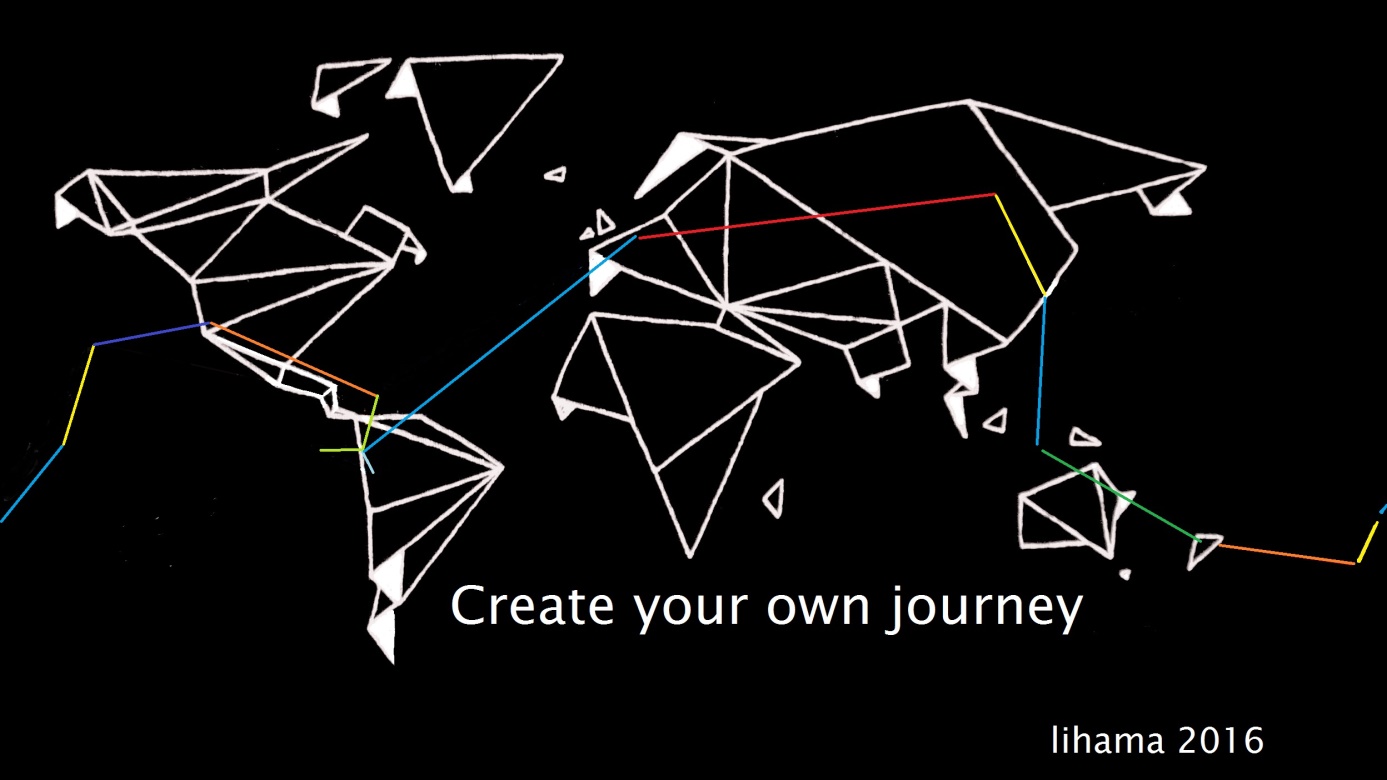 Weblog.6-februari 2016                                                   Eefde City,Plannen is leuk .Tickets kopen is leuk.Het duurt nog 5 maand en 10 Dagen,Aftellen maar...Groet hans